В МОУ СОШ №14 проходит Неделя безопасности ГИБДД , учащиеся на переменах  вспоминают ПДД в форме игры «Помним правила движения, как таблицу умножения!».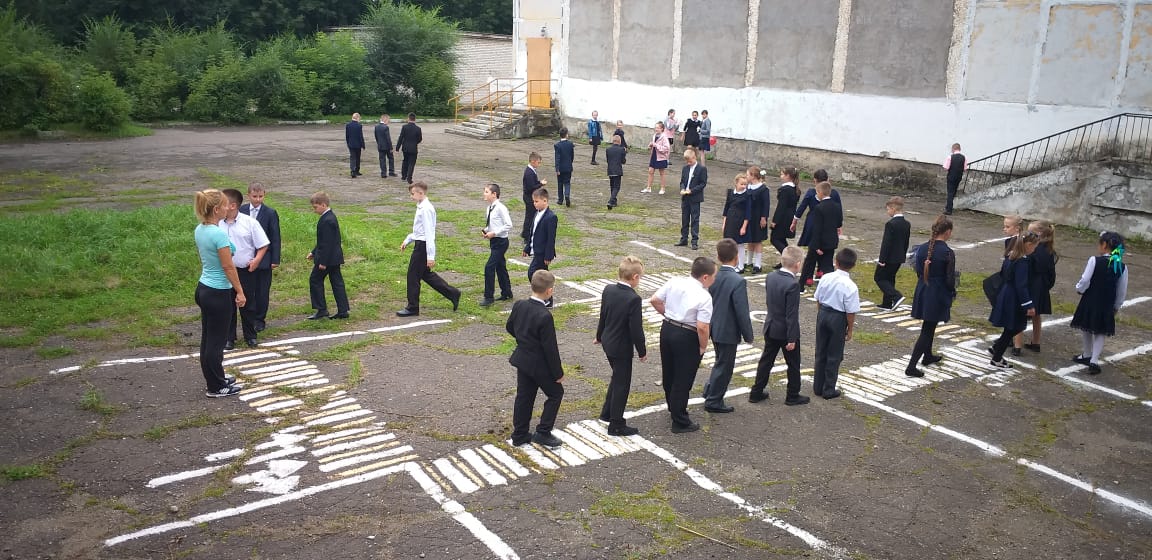 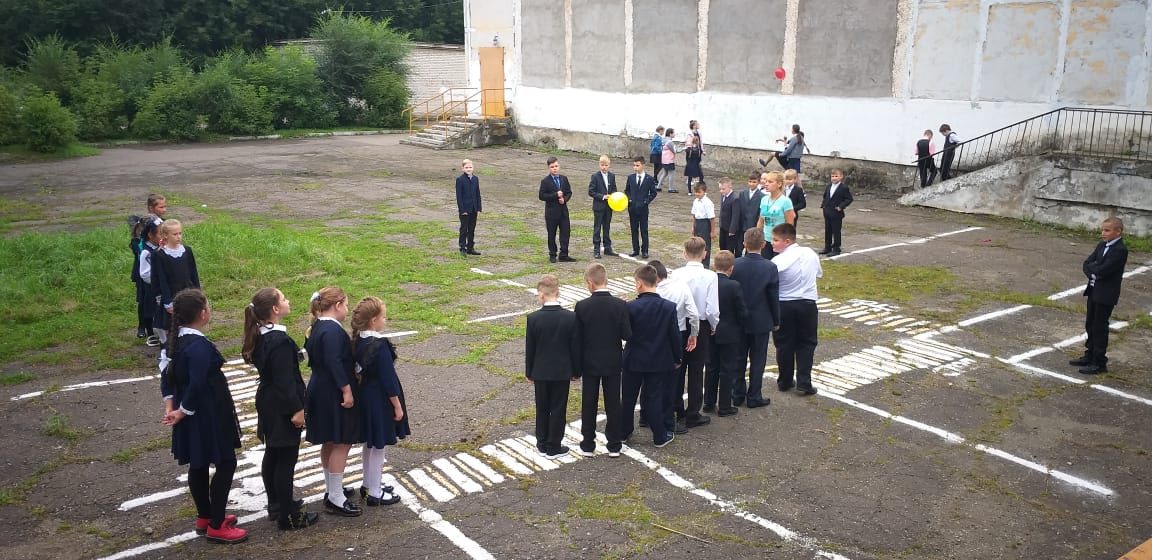 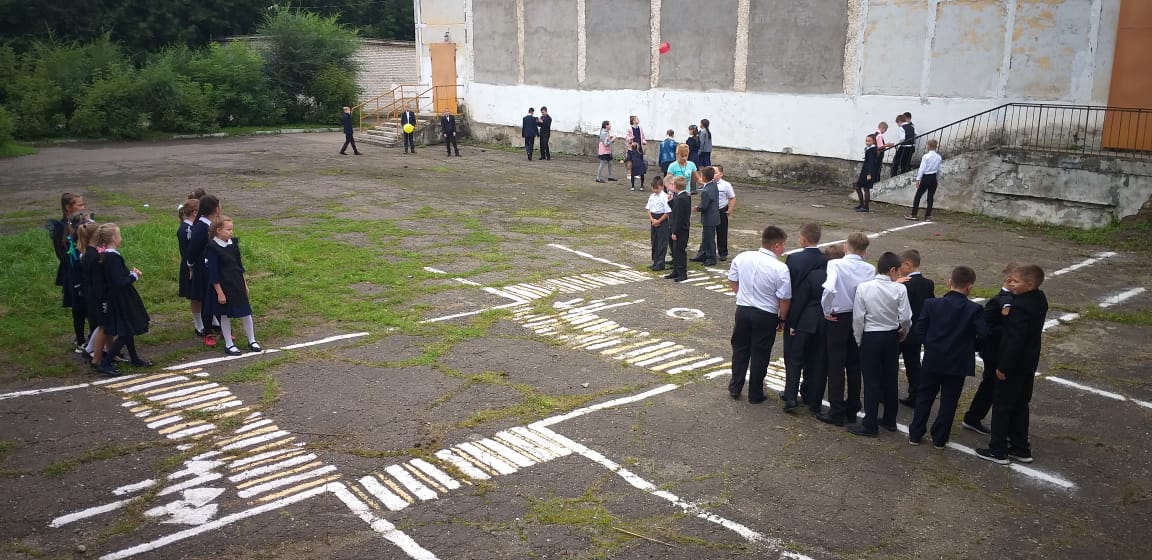 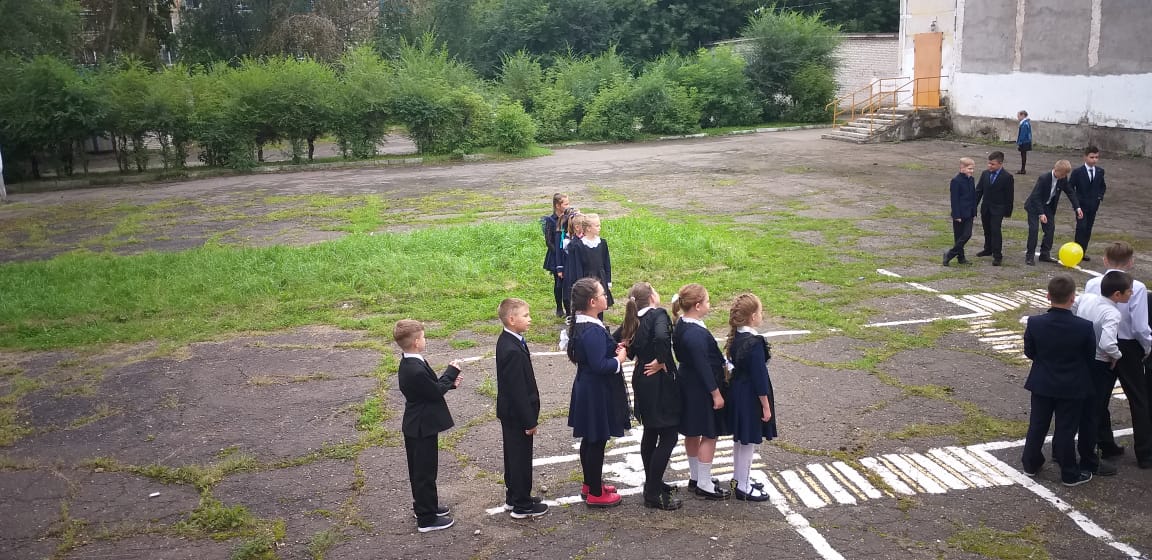 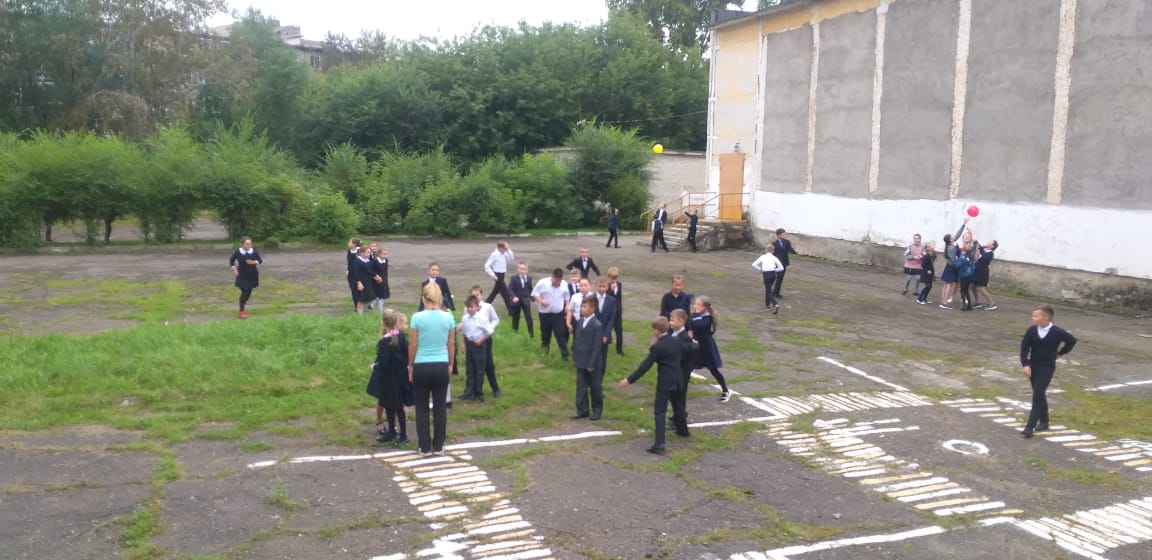 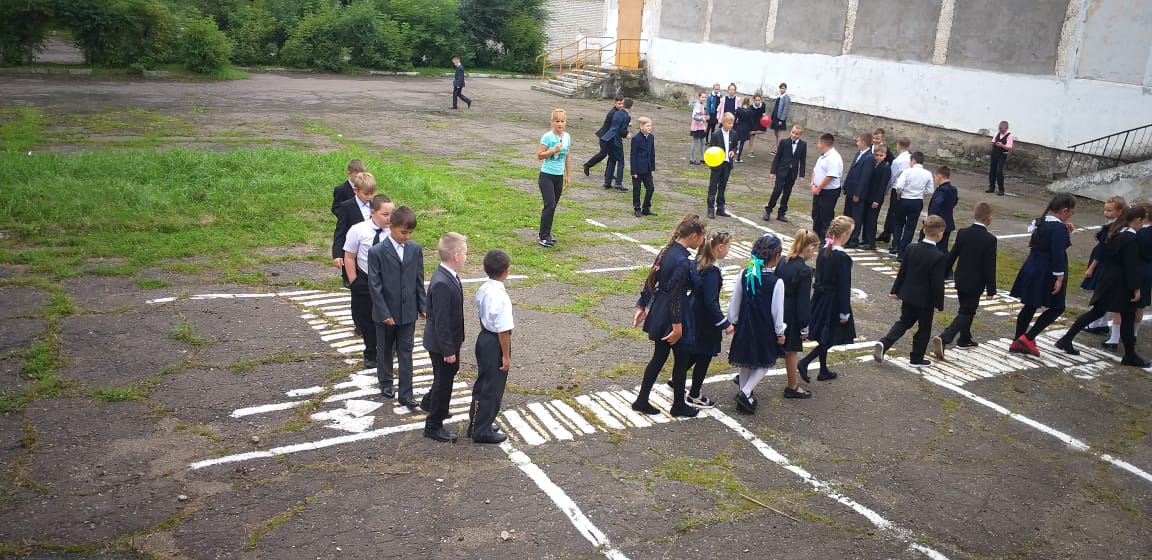 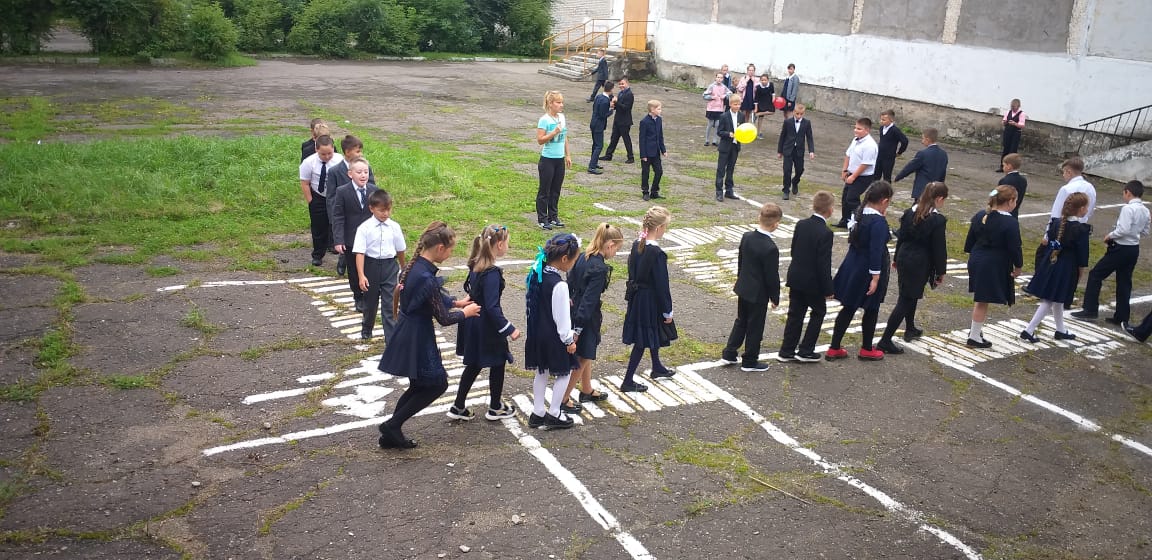 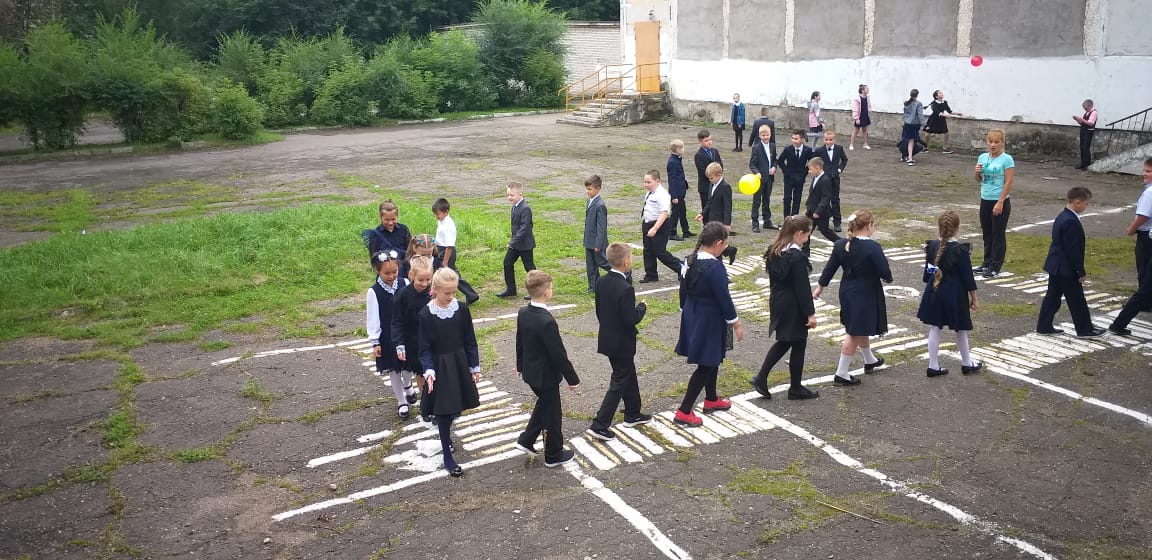 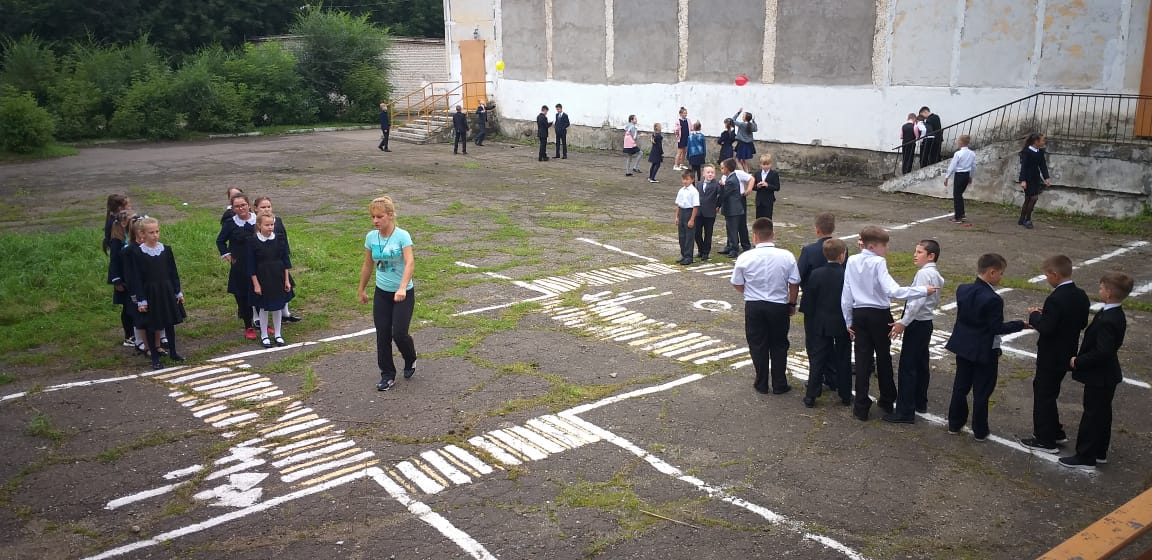 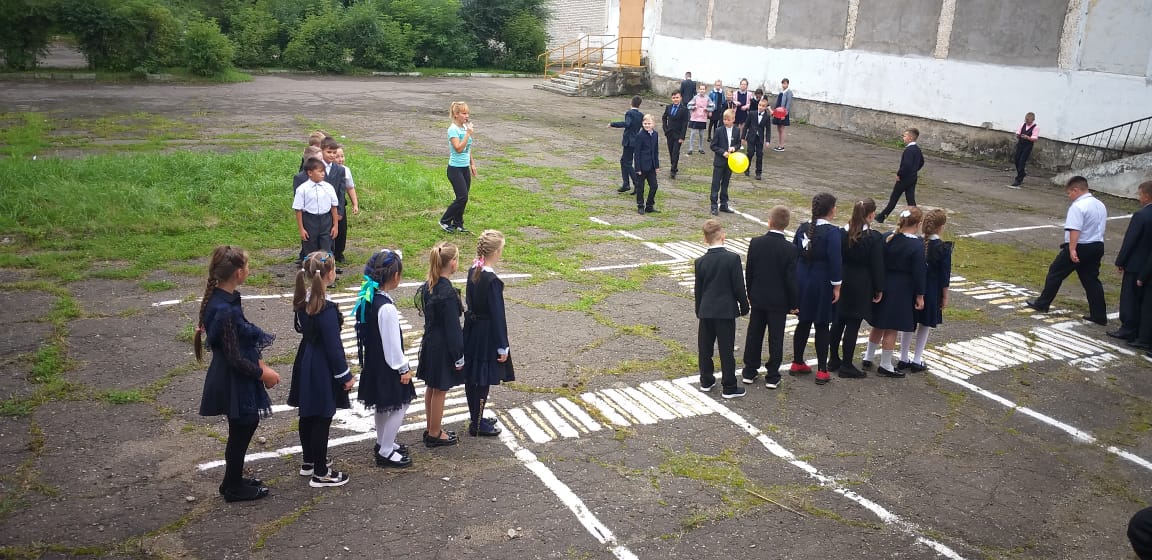 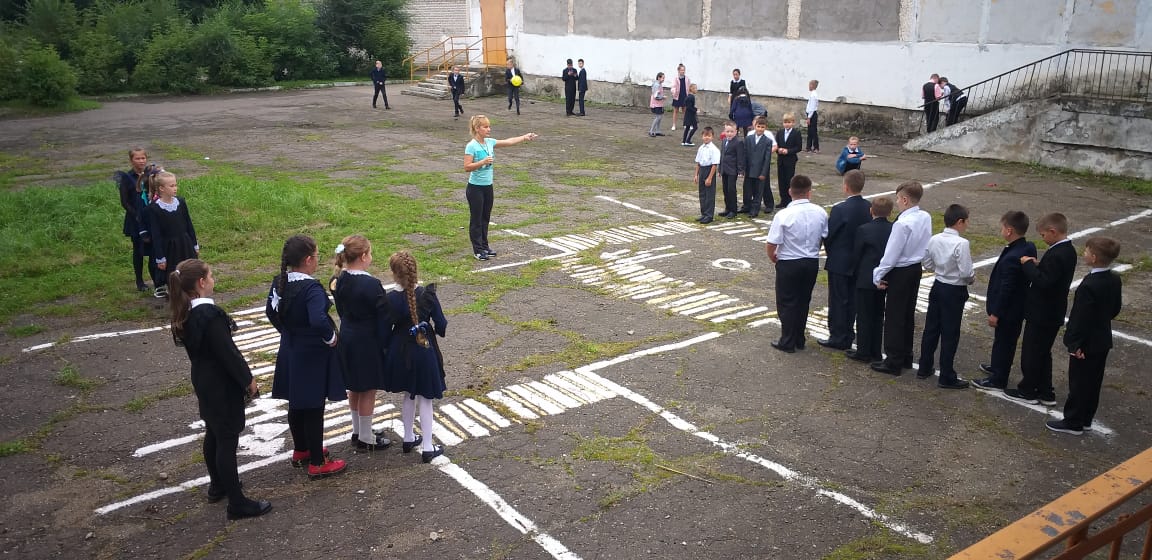 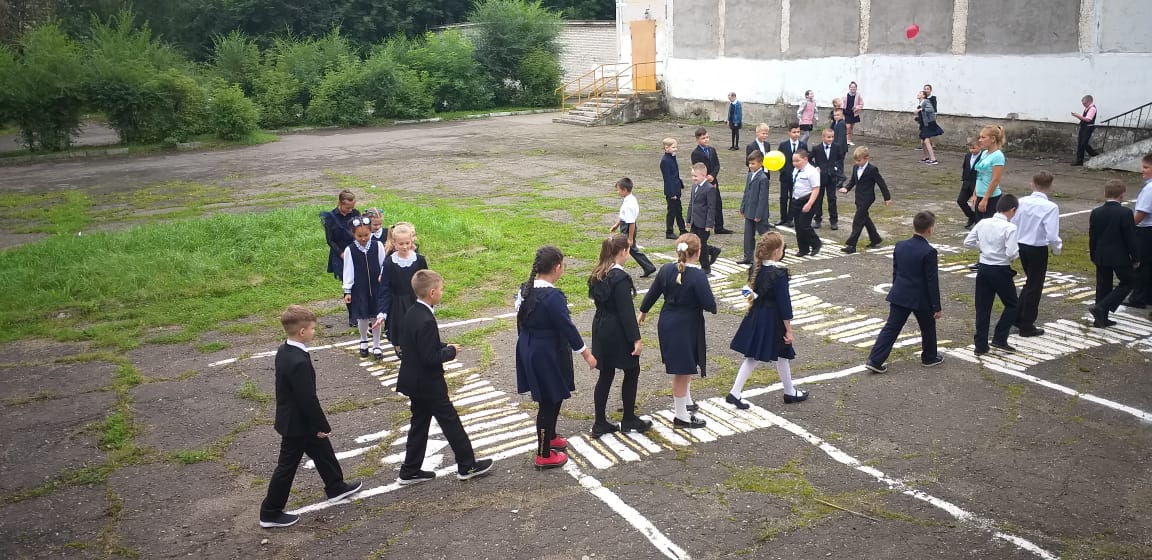 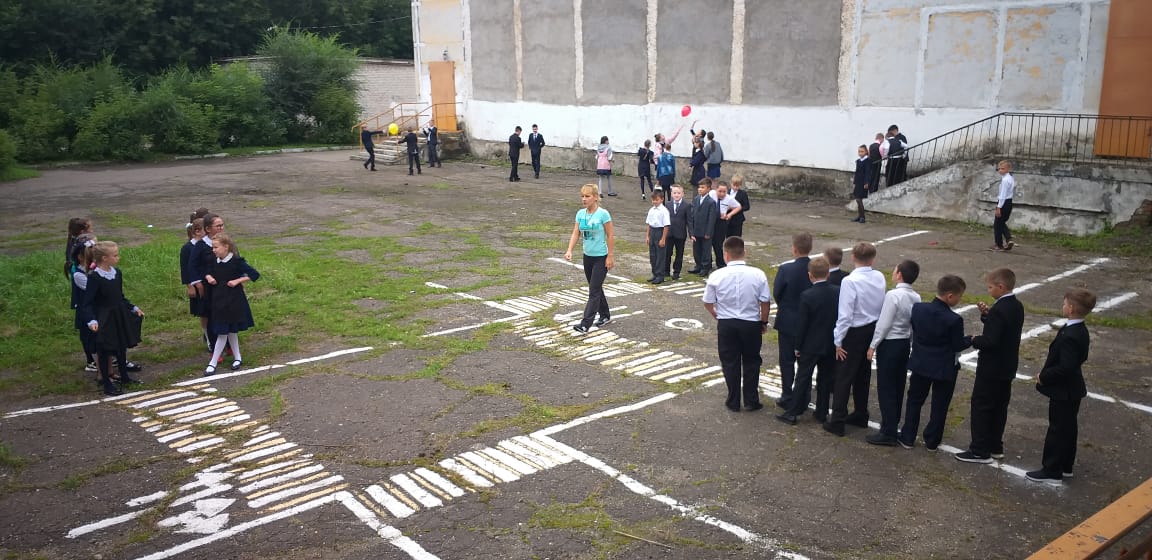 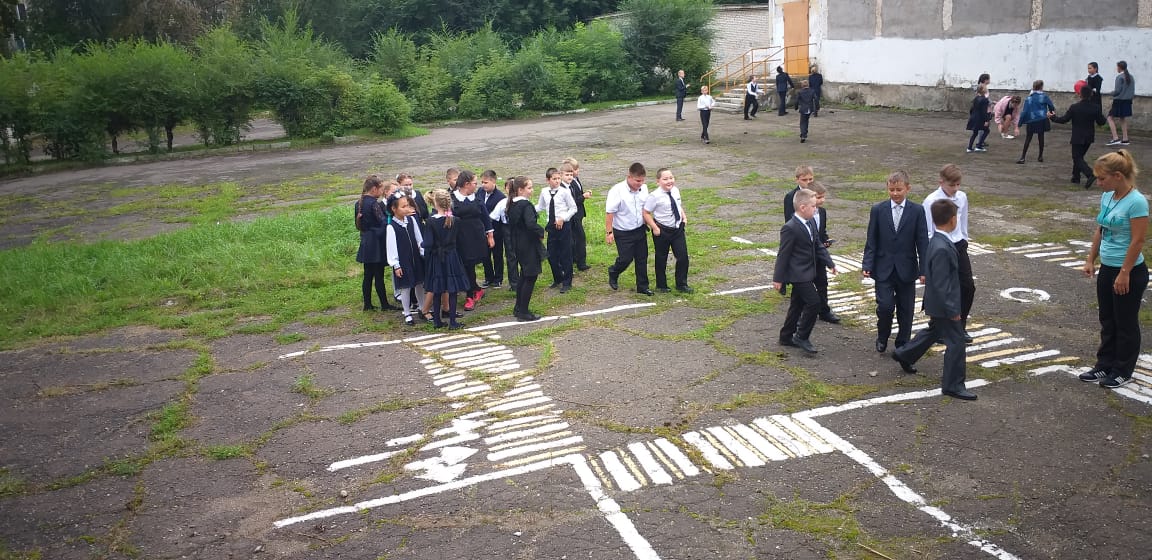 Встреча с работниками УМВД, ГИБДД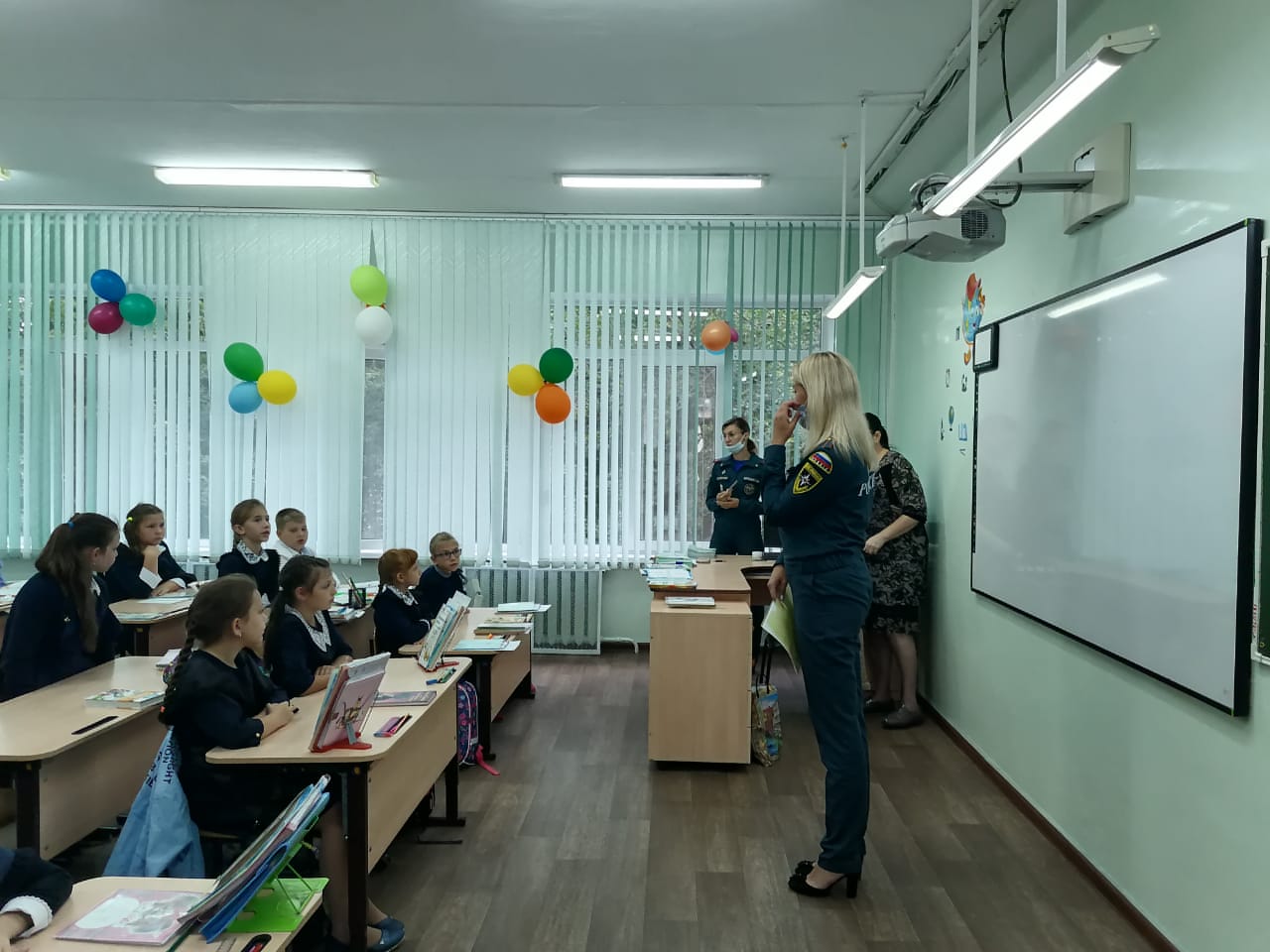 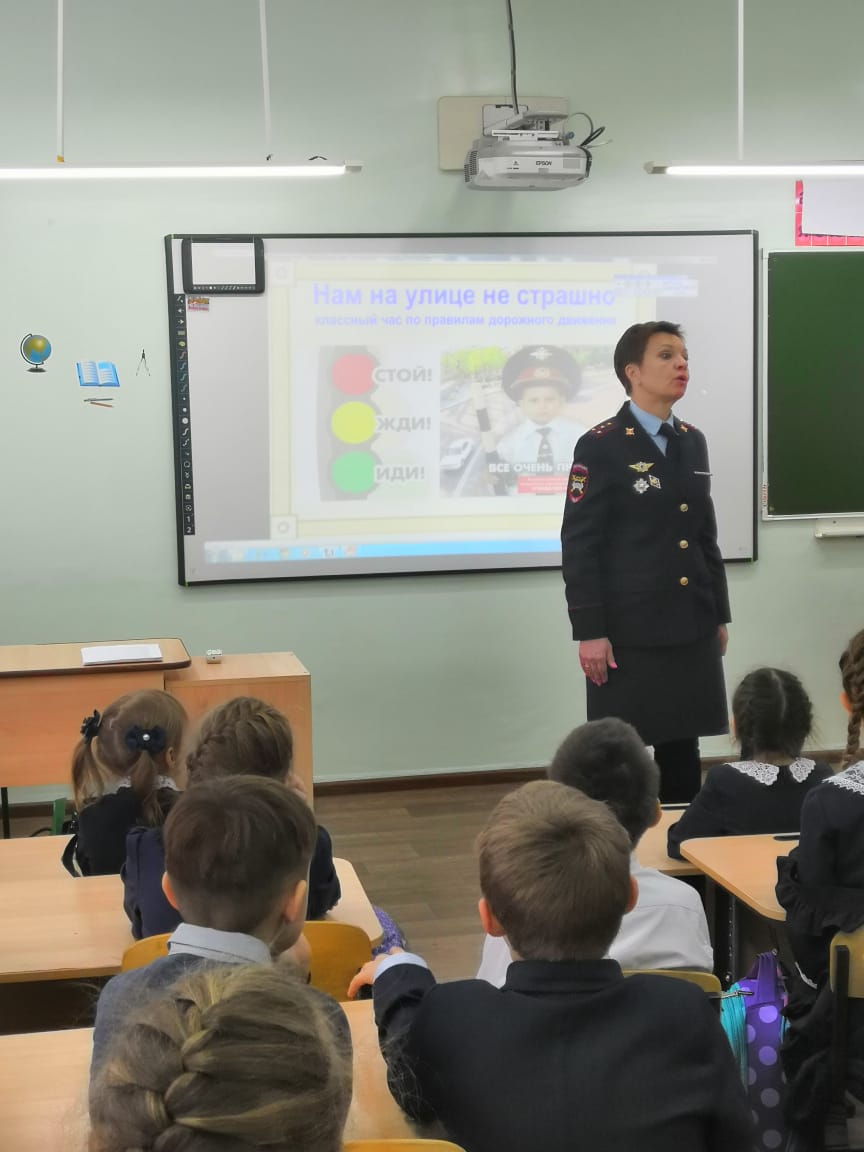 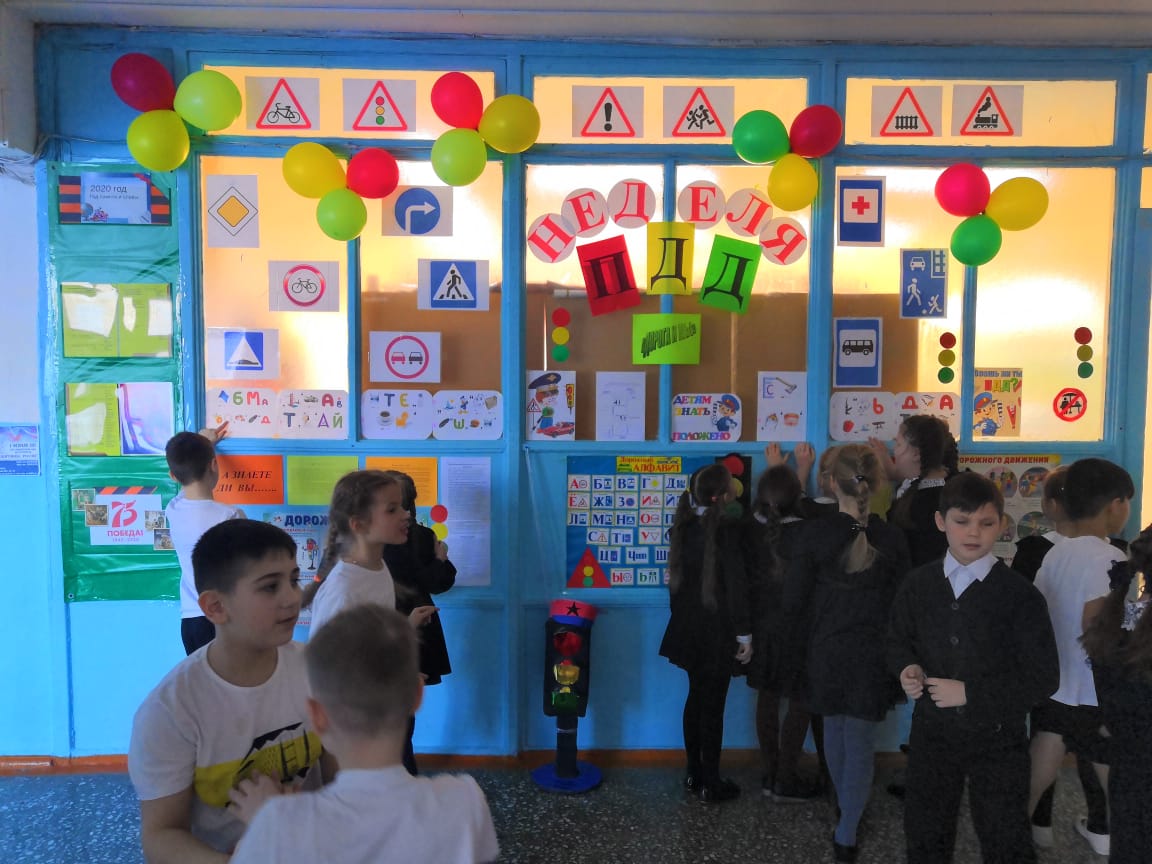 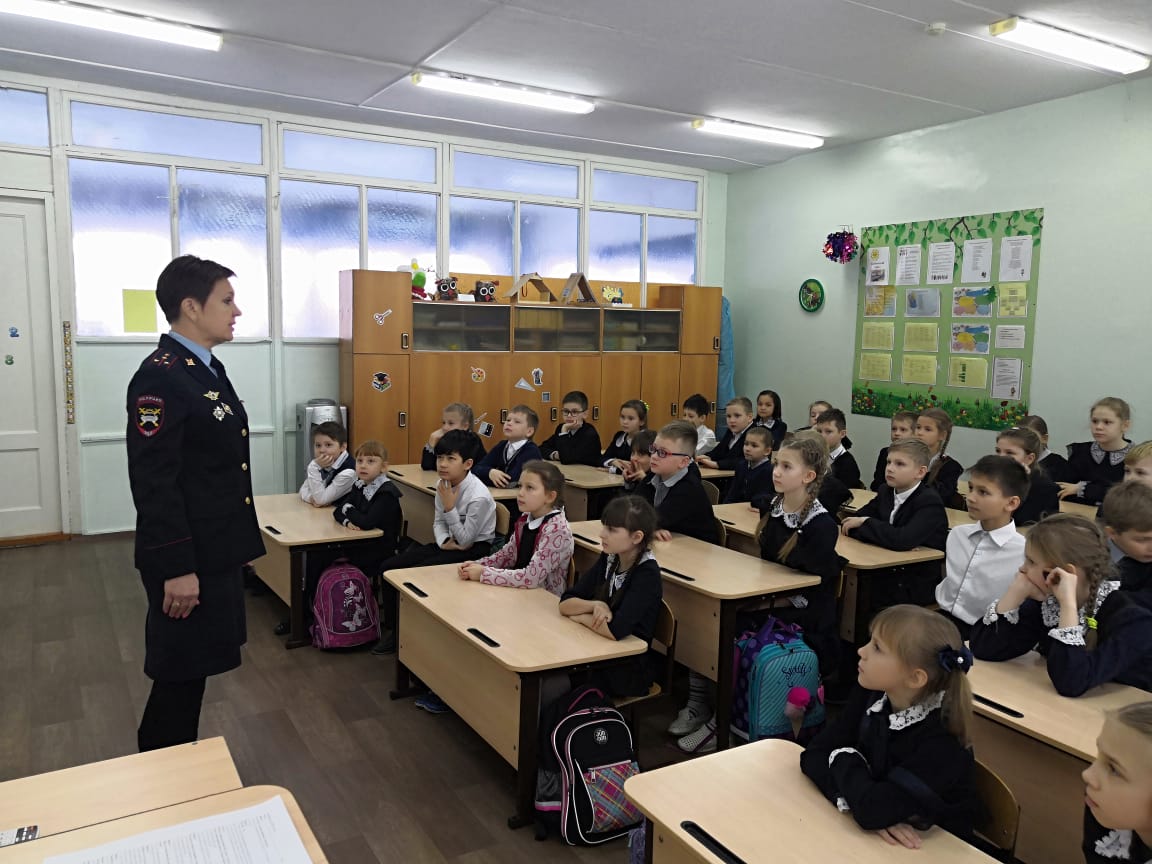 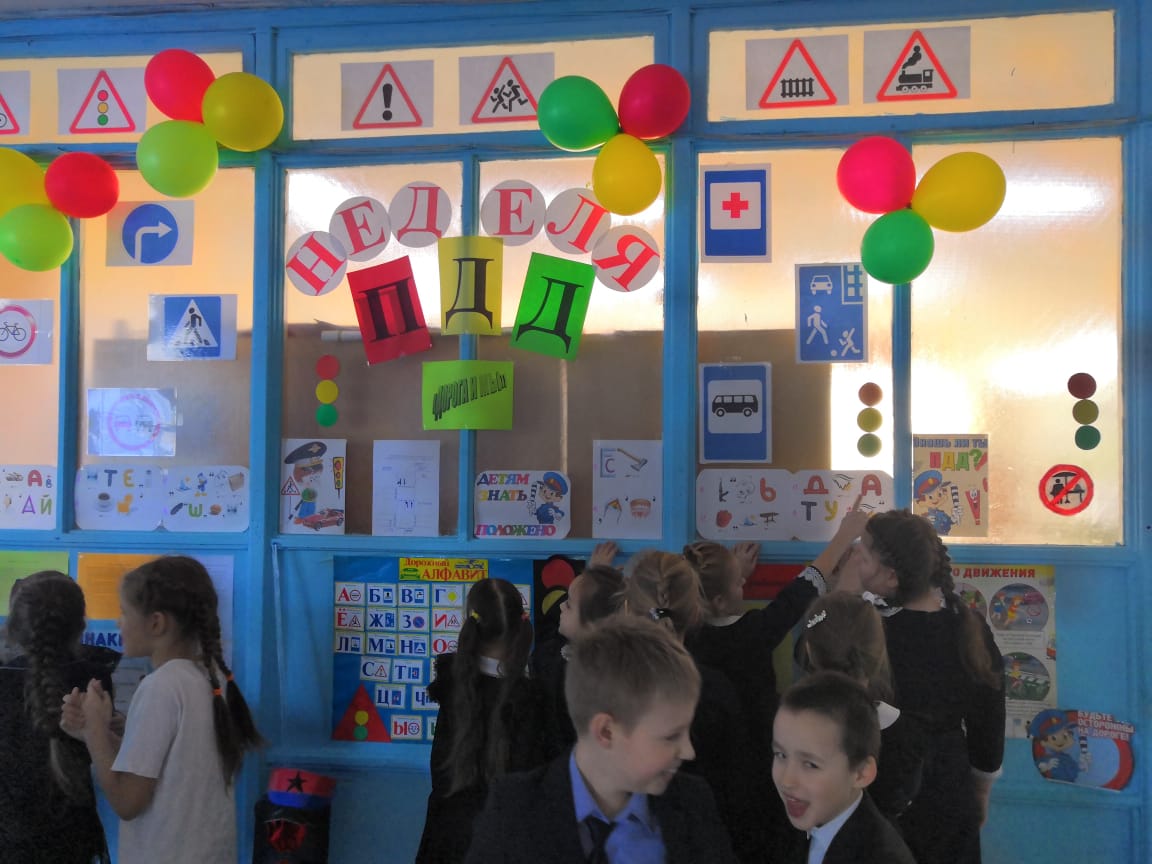 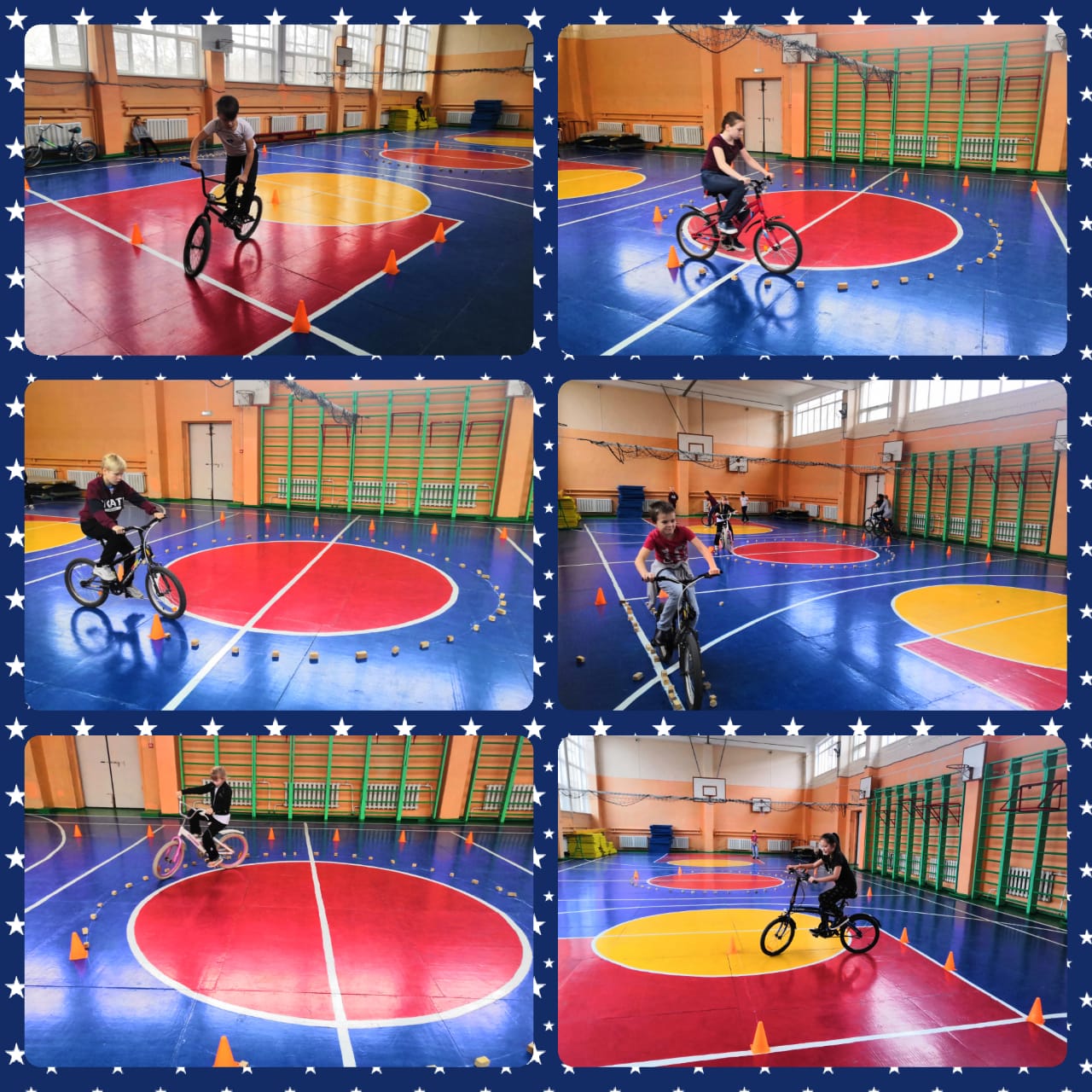 Управление велосипедом.